Sista veckobrevet för läsåret 2018/19 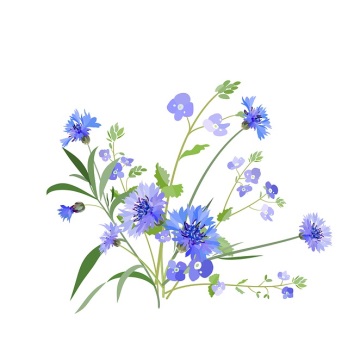 Här kommer lite information om sista skolveckan. Måndagen är vi i skolan klockan 8.20-13.30. Vi äter i Bamba som vanligt.På tisdagen tänkte vi göra en utflykt. Vi ska vandra genom Furulund till Älvängen och besöka Christinas trädgård. Där finns en liten pool som eleverna gärna får bada i. De behöver ha med sig matsäck och en fika. Badkläder förstås om man vill bada. Blir det katastrofväder är vi i klassrummen och myser istället. De ska ändå ha matsäck med sig eftersom vi avbeställt maten. Vi samlas på skolgården klockan 8.20 och går gemensamt till Älvängen. Sedan är vi tillbaka på skolan klockan 13.30, då eleverna slutar för dagen.Onsdagen tillbringar vi i skolan. Vi börjar 8.20 och slutar 13.30. Vi ska städa och få titta på en föreställning som stora profilen skapande har tränat inför. Vi äter i bamba som vanligt.Torsdag är vi ute en hel del om vädret tillåter. Vi ska bland annat titta på en fotbollsmatch mellan niorna och lärarna. Vi börjar klockan 8.20. Fotbollsmatchen är efter lunch och vi vet inte riktigt när den slutar. Vi tänkte att eleverna kan få sluta uppe på Sjövallen efter matchen. Vi återkommer om sluttiden. Sylvette gör sin sista dag hos oss på torsdagen. Vi kommer att uppmärksamma detta lite extra på morgonen. På avslutningsdagen har dessvärre Christina lite bråttom iväg till en studentexamen i Trollhättan. Hon är med fram till klockan 10.20, sedan måste hon ila för att hinna till utspringet 11.30. Senare väntar ytterligare en student från Åmål på att bli uppvaktad. Puh!Mer information om avslutningsdagen kommer från rektor i början på nästa vecka. Nu håller vi tummarna för bra väder både på Vårsalongen och på resan till Marstrand.Med dessa ord vill vi tacka för det här läsåret. Hälsningar Daniel och Christina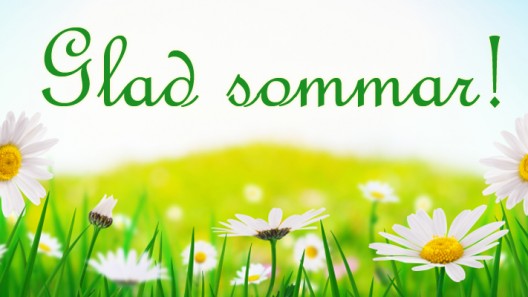 